Israel Martinez DesalesGrupo: 8cUniversidad Guadalajara LamarHospital Fray Antonio AlcaldeDr. KarimMedicina Basada en Evidencias Actividad 4 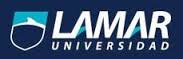 Calcular La Razón de MomiosEstudios de casos y controles¿Fueron los casos definidos adecuadamente?Si, si lo fueron.Fueron los casos incidentes o prevalentes?Incidentes.¿Fueron los controles seleccionados de la misma población/cohorte que los casos?El estudio no dice de donde fueron seleccionados.¿Fue la medición de la exposición al factor de riesgo similar en los casos y en los controles?SI, pero tomaron en cuenta muchos factores.¿Qué tan comparables son los casos y los controles con la excepción de la exposición al factor de riesgo?Los de exposición tienen un descenso en salud brusco mientas los no expuesto su salud desciende poco a poco con el tiempo.¿Fueron los métodos para controlar los sesgos de selección e información adecuados?No, para nada lo fueron pues tomaron en cuenta muchos factores a la vez y eso dificulta el estudio un poco más.Creo que en este estudio no se puede sacar la razón de momios adecuadamente puesto que solo te dan porcentajes y no te dicen que cuantos del grupo control o caso desarrollan una enfermedad o si ya tenía una complicación o si los incluyeron como un grupo o cuantos incluyeron en cada uno.  Sino que solo dan, porcentajes y ya tienen la razón de momios hecho a través de un análisis multivariable.